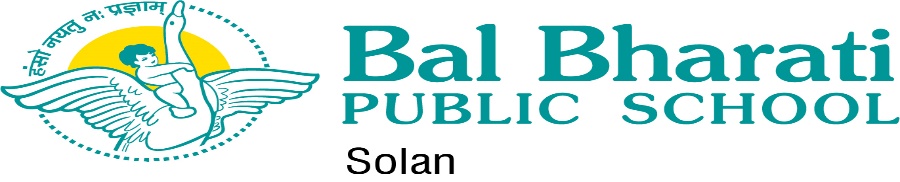               Exam Schedule for Classes (PP-III to X) 2024-25PTM Schedule: 2024-25SEREXAMMONTH1Periodic Assessment - I1st Week  May2Term - 12nd Week July3Periodic Assessment - II4th Week September4Final Term/ Pre-Board1st Week   DecemberSERTermMonth1Periodic Assessment - I13th May2Term -110th August3Periodic Assessment - II19th October4Final Term(PP-III -IX)24th December